Add Coverage to Your New DependentOverviewThis job aid outlines the process for an Employee to add or edit Dependents and add or remove those Dependents from benefits coverages in WorkdayPrerequisites: N/AImportant Information: Supporting documentation is required when a Dependent is added or information is updatedIn case of a DIVORCE, you must change the relationship of your spouse to ex-spouse and any stepchildren to ex-stepchildren in order for them to be offered COBRA continuation coverageThe required information for this process is the Effective Date, Reason, Legal Name, Gender, Date of Birth, Relationship and Contact InformationYou must enter life event changes within 60 days of the life eventYou must add a Dependent or edit a Dependent’s personal information before starting a benefit changeStepsTo begin, you need to enter the person’s information into Workday and identify them as a DependentAdd the Dependent to Your ProfileFrom the Workday Home page:Click the Benefits worklet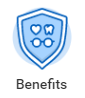 Click the Dependents link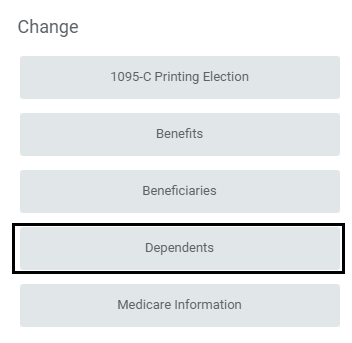 On the Dependents page, perform one of the following actions:Click Add to add a new DependentClick Edit to update existing Dependent 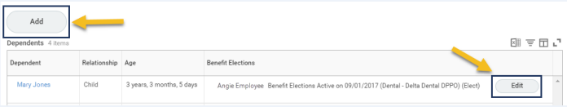 In the Dependent Options section, add or edit the information including:Effective Date. Enter today’s date or the date this person can legally be identified as a Dependent for benefits purposesReason. Enter the reason for adding the Dependent or making changes Note: Click on the boxes or the Edit icon to add Dependent details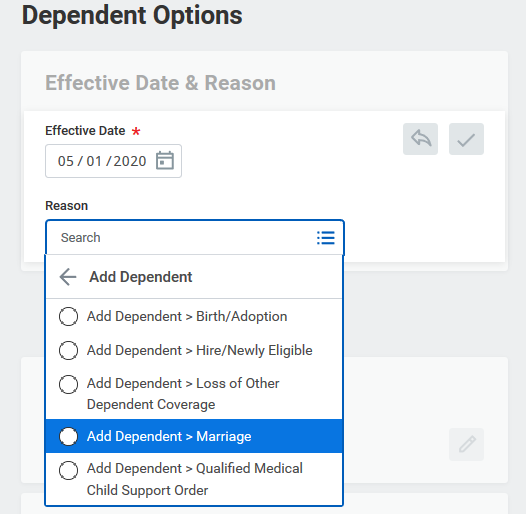 In the Dependent Personal Information section, add the following information:Legal Name. Enter the Dependent’s full nameGender. Select oneDate of Birth. Enter the birthdateRelationship. Select oneTobacco Usage. Select Yes or No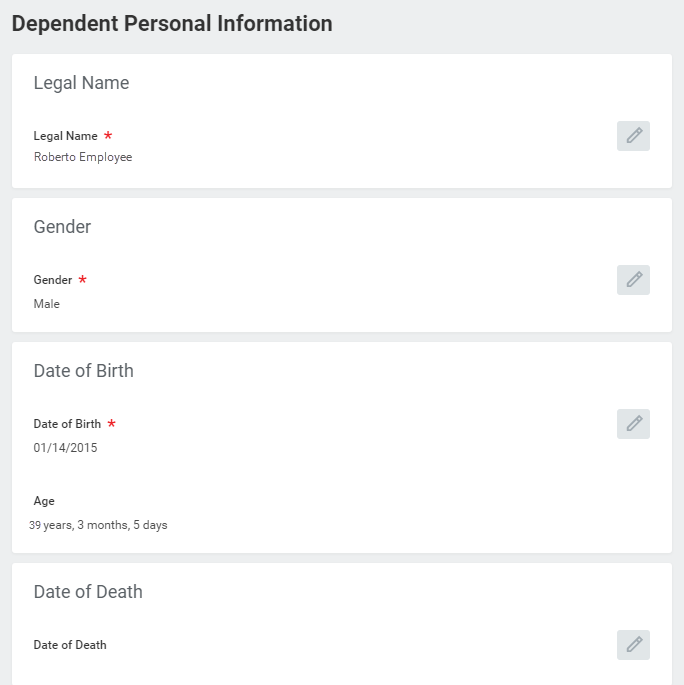 IMPORTANT: Only System Benefits Administration can update the Disability Status field. Contact your Benefits Office for assistance with this sectionAdd the necessary Contact  Information Add information in the Identifier Information section for the Dependent’s National IDCountryNational ID Type (SSN/ ITIN)Add/Edit ID Number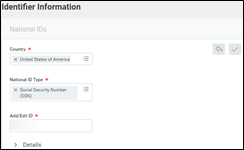 Click Submit You will receive a To Do in your inbox to upload supporting documentation to HRConnectUpload Supporting Documentation Go to your Workday inboxClick the To Do: Upload Dependent DocumentationOn the Complete To Do Upload Documentation page, click the link to be directed to HRConnect 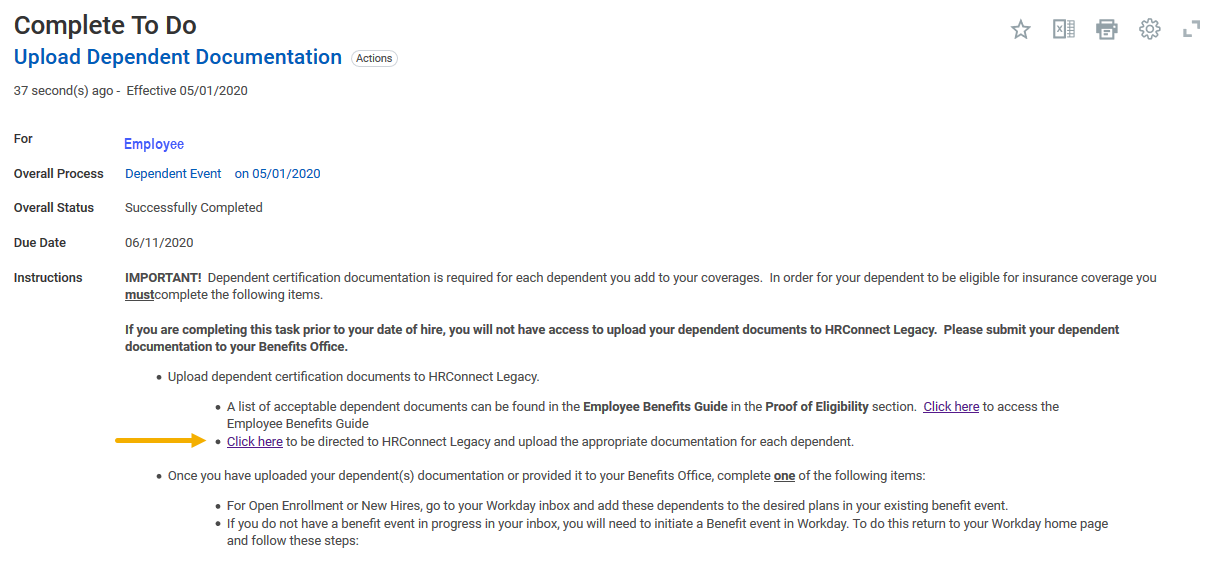 Select the Document Category, Document Type and upload the supporting documentation for the Dependent by clicking the Choose File button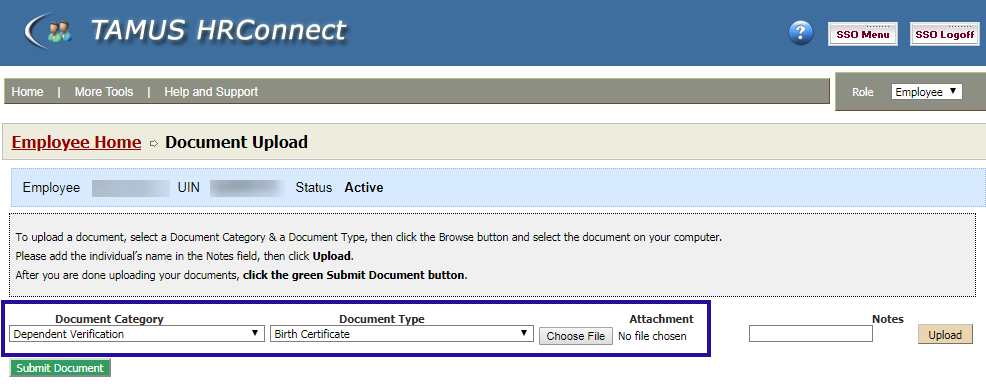 Click Upload after attaching the documentClick the Submit For Approval button after uploading the necessary documentationOnce you have uploaded the document, you will see a message display that the documents were submitted successfully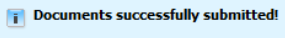 Return to your Workday inbox using the tabs at the top of your browser’s screenClick Submit at the bottom of the Upload Dependent Documentation To Do after you have uploaded your documents on HRConnect Up NextThe Benefits Partner receives a To Do to review the Dependent documents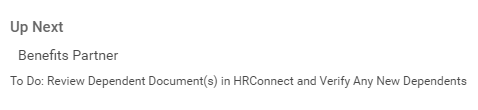 Add Coverage to DependentYou are now ready to add the Dependent to coverage. This process involves two steps. First you will initiate a Benefit event, then you will make your changes to coverage for the DependentIMPORTANT: If your new Dependent is a grandchild, your Benefits Office must review and certify the Dependent before coverages can be addedInitiate Benefit Event in WorkdayFrom the Workday Home page, click the Benefits workletClick the Benefits link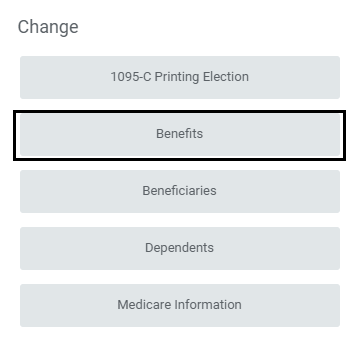 Read all of the instructions at the top of the Change Benefits page before making a benefits changeComplete the following fields:Benefit Event Type. Select a typeBenefit Event Date. Enter the date of the event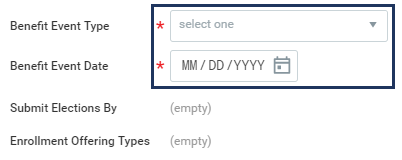 Note: The Submit Elections By and Enrollment Offering Types fields will auto-populate depending on the entries in the first two fields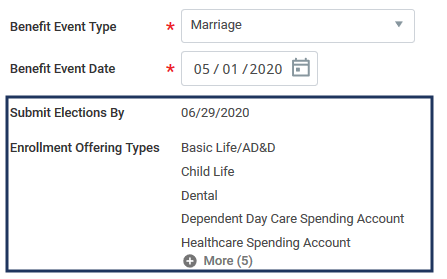 Note: Do not attach or upload any documents on this screenClick SubmitNext, you will receive an inbox task to Change Benefit Elections Change Benefits ElectionsNavigate to your inboxClick the “Benefit Change” inbox action itemNote: The Change Benefit Elections task is a multi-step processSelect Health Care ElectionsChange your election if necessary, for the tobacco usage question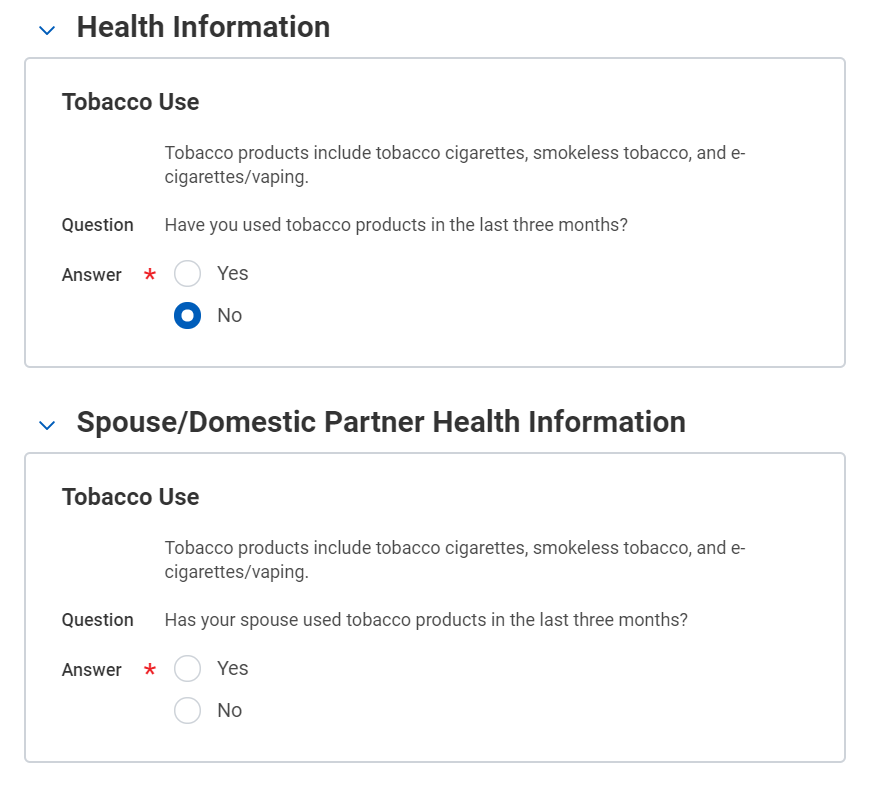 In the Health Care Elections section, do the following:Make changes to elections as needed. Any plans in which you are already enrolled will appear as elected, all other plans will be waived. Add a Dependent to a plan by clicking the cell in the column Enroll Dependents. This will provide a prompt for you to make selections.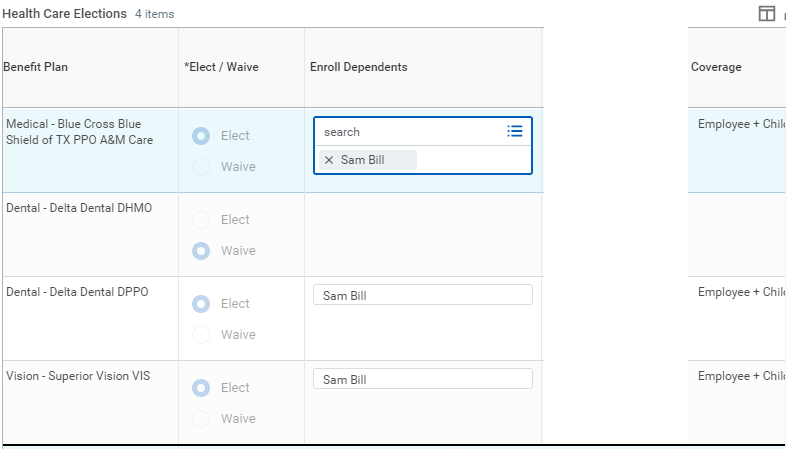 IMPORTANT: Only people you have formally added as a Dependent in Workday will appear as optionsClick ContinueEnter a Social Security Number (SSN) for each Dependent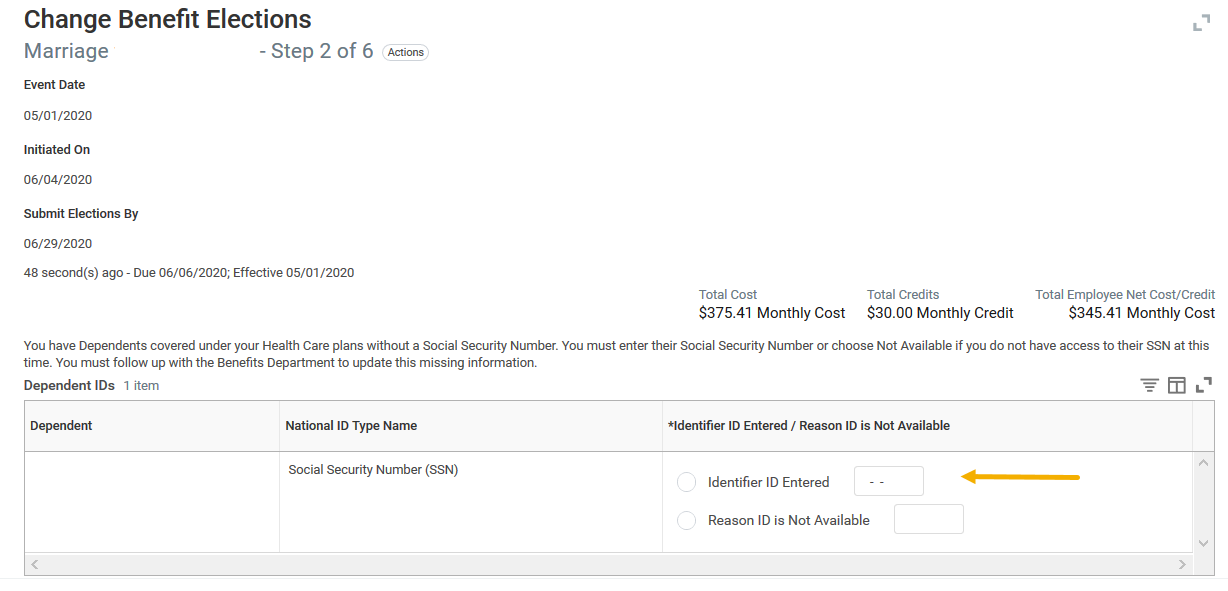 Note: If you have already provided an SSN for your Dependent, this screen will not displayClick ContinueSpending Account ElectionsSelect coverage for Healthcare or Dependent Day Care Spending Accounts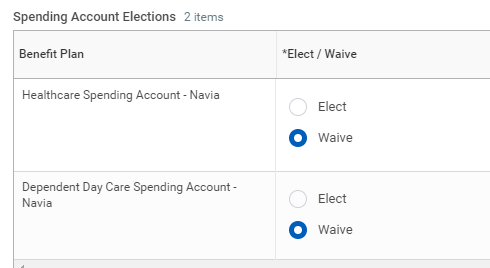 If a Spending Account is elected, enter an amount for either a yearly contribution or per pay check.  Workday will automatically calculate remaining fields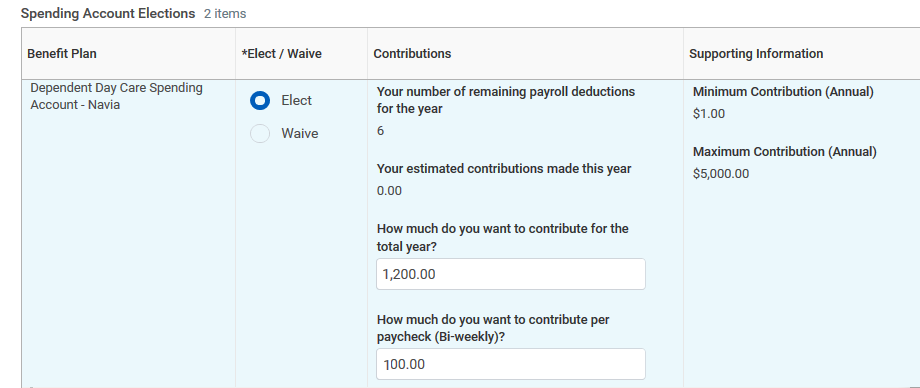 Note: Mid-year changes may result in discrepancies with the calculated bi-weekly premium. Contact your Benefits Partner if the amount does not calculate correctlyClick ContinueInsurance ElectionsSelect coverage for Dependents for the elected plan, as neededClick the prompt menu in the box for Dependents to get a list of Dependents that can be added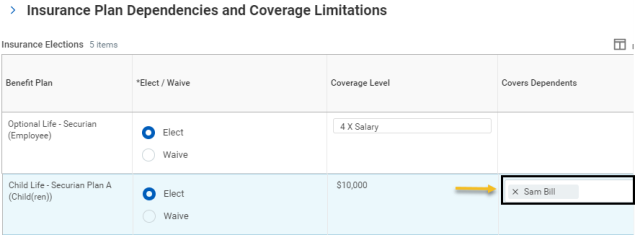 Note: Any plans in which you are already enrolled will appear as elected, all other plans will be waivedClick ContinueSelect Beneficiary Designations In the Beneficiary Designations section, do the following, as needed:Add one or more Beneficiaries Select Primary or Contingent Percentage and enter the percentage using whole numbers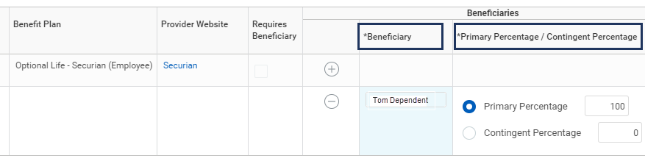 Note: You must elect one or more Primary Beneficiaries totaling 100%Click ContinueReview Benefit ElectionsReview all of the Benefit Elections made on the previous pages including elected or waived coverages, beneficiary designations, etc.In the Electronic Signature section, review the statements and click the I Agree checkbox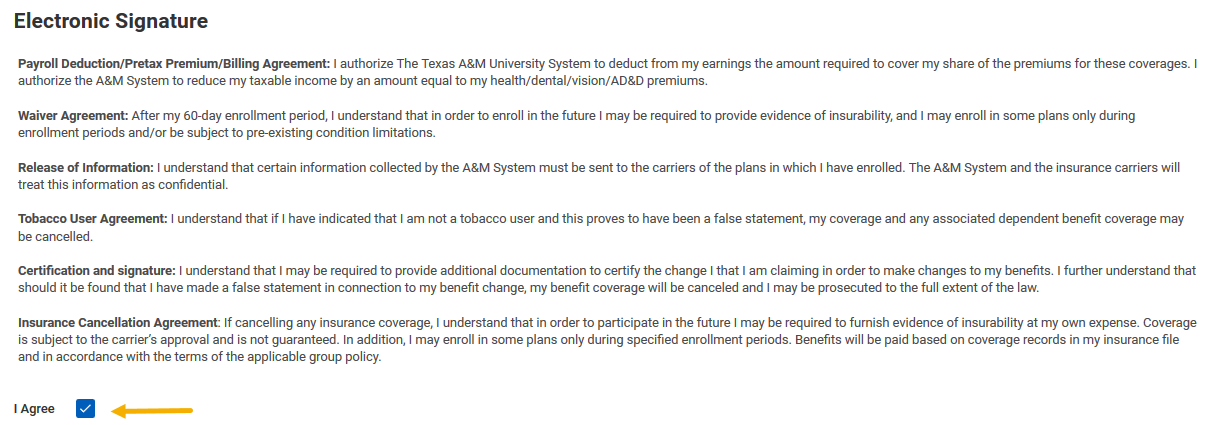 Click SubmitSubmit Elections ConfirmationYou can see the additional cost and view the change you have madeNote: You may print your coverages if desired. Click the Print button. The details will be saved in a PDF format from which you can print the documentClick DoneThis completes the Add Coverage to New Dependent process